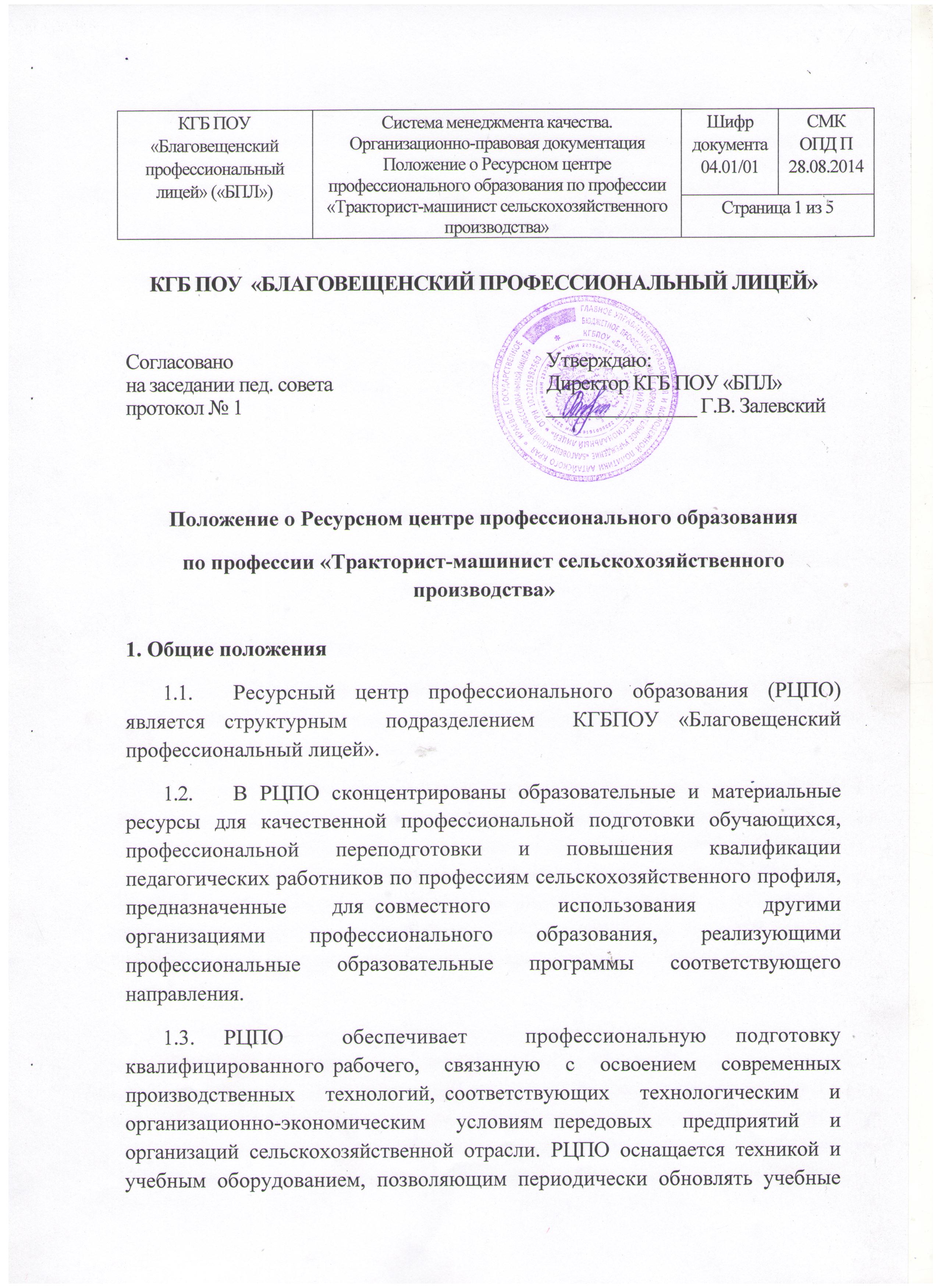 КГБ ПОУ  «БЛАГОВЕЩЕНСКИЙ ПРОФЕССИОНАЛЬНЫЙ ЛИЦЕЙ»Положение о Ресурсном центре профессионального образованияпо профессии «Тракторист-машинист сельскохозяйственного производства»1. Общие положения1.1.	Ресурсный  центр  профессионального  образования  (РЦПО) является структурным  подразделением  КГБПОУ «Благовещенский профессиональный лицей».   1.2.	В РЦПО сконцентрированы образовательные и материальные ресурсы для качественной профессиональной подготовки обучающихся, профессиональной переподготовки и повышения квалификации педагогических работников по профессиям сельскохозяйственного профиля,    предназначенные    для совместного      использования      другими      организациями профессионального образования, реализующими профессиональные образовательные программы соответствующего направления.1.3. РЦПО  обеспечивает  профессиональную подготовку    квалифицированного рабочего,   связанную   с   освоением   современных   производственных   технологий, соответствующих   технологическим   и   организационно-экономическим   условиям передовых   предприятий   и   организаций сельскохозяйственной отрасли. РЦПО оснащается техникой и учебным оборудованием, позволяющим периодически обновлять учебные комплексы в соответствии с изменением    реальных    производственных   технологий,   а также    имитировать различные технологические и производственные режимы для решения комплекса учебно-профессиональных     задач,     адекватных     реальной профессиональной деятельности современного квалифицированного рабочего.1.4. РЦПО  предоставляет для  совместного   использования  образовательными организациями сельскохозяйственного профиля     следующую   учебно-материальную базу и образовательные ресурсы:-	 полигоны производственного обучения (мастерские, лаборатории, учебное хозяйство и т.д.);-	кабинеты  теоретического  обучения  для   изучения   отдельных  разделов предметов профессионального цикла или специальных дисциплин;-	 информационно-методические ресурсы (учебные программы, методические разработки,   информационные   материалы   по  современным   сельскохозяйственным технологиям).1.5. В своей деятельности РЦПО руководствуется Законом РФ «Об образовании, положением о ресурсном центре профессионального образования (Приложение к приказу Главного управления Алтайского края по образованию и делам молодежи от 20.11.2008 г.№3515.),   Уставом   образовательного   учреждения, настоящим локальным актом.2. Цели и задачи деятельности РЦПО2.1.	Основная    цель    РЦПО    -    повышение    качества    и доступности
профессиональной      подготовки	путем концентрации и расширенного предоставления  современных  образовательных  ресурсов (материально-технических, кадровых, финансовых)  в  региональной системе начального и среднего профессионального образования  по профилю центра. 2.2. Задачи функционирования ресурсного центра: - реализация программ производственного обучения в части изучения современных сельскохозяйственных машин и инновационных сельскохозяйственных технологий для обучающихся профессиональных образовательных организаций; - реализация образовательных  программ  дополнительного профессионального образования (стажировка) по современным производственным технологиям   для   мастеров   производственного   обучения   и   преподавателей спецдисциплин профессиональных образовательных организаций;- предоставление материально-технической базы для проведения  сертификации профессиональных квалификаций выпускников профессиональных образовательных организаций с участием работодателей региона;-	разработка    учебно-программного    и    учебно-методического         обеспечения профессиональной подготовки, в том числе по современным производственным технологиям;- организация научно-методической и консультационной поддержки профессиональных образовательных организаций отрасли по вопросам профессионального образования.3. Основные направления и содержание деятельности РЦПООсновные   направления   деятельности   РЦПО:   образовательное,   учебно-методическое, информационно-консалтинговое (консультационная деятельность).3.1.	Образовательная деятельность РЦПО: участвует в реализации профессиональных образовательных программ в части освоения современных производственных технологий среднего профессионального образования сельскохозяйственного профиля на основе договоров о совместной деятельности; участвует в  реализации   программ  дополнительного   профессионального образования, повышения квалификации (стажировка) для мастеров производственного обучения, преподавателей спецдисциплин, обучающихся профессиональных организаций региона;расширяет возможности по увеличению охвата профессиональным обучением различных возрастных групп населения (обучение взрослых, профессиональная ориентация, профессиональное консультирование, технологическое обучение учащихся общеобразовательных школ);-	проводит сертификацию  профессиональных квалификаций выпускников, претендующих на повышенный разряд по завершении освоения образовательных программ  СПО обучающимися учреждений  среднего профессионального образования края;- обеспечивает укрепление материально-технической и учебно-методической базы ресурсного центра.3.2.	Учебно-методическая деятельность РЦПО:-	разрабатывает учебно-планирующую документацию, контрольно-измерительные, дидактические материалы, учебно-программное обеспечение    по сельскохозяйственным профессиям, современным  сельскохозяйственным технологиям;- организует семинары-практикумы с руководителями и педагогами профессиональных образовательных организаций по практическому изучению современной сельскохозяйственной техники и технологий; региональные конкурсы профессионального мастерства среди обучающихся, студентов, мастеров производственного обучения по презентации лучшего опыта работы;- тиражирует, распространяет (по договорам с образовательными учреждениями) методические разработки, рабочие программы, учебные пособия, обеспечивающие качественную профессиональную подготовку специалистов  с учетом современных требований;- формирует банк современной учебно-методической литературы по сельскохозяйственным профессиям (специальностям).3.3.	Информационно-консалтинговая деятельность РЦПО:оказывает информационные и консалтинговые услуги по  проблемам современных сельскохозяйственных технологий образовательным  организациям региональной системы профессионального  образования, разработке, экспертизе программно-методической документации;создает и поддерживает информационную базу данных по ресурсному обеспечению освоения современных производственных технологий сельскохозяйственного профиля; осуществляет проведение маркетинговых исследований территориального рынка трудовых ресурсов и образовательных услуг, прогнозно-аналитической деятельности по изучению конъюнктуры регионально-муниципального рынка труда, определению рейтинга профессий (специальностей) по профилю центра.4. Порядок создания и управления РЦПО4.1. Ресурсный центр профессионального образования создается в соответствии с приказом Главного управления образования и молодежной политики Алтайского края.4.2. Общее руководство организацией и функционированием РЦПО осуществляет директор профессиональной организации, который утверждает план работы центра и смету расходов на его развитие. Непосредственное руководство деятельностью ресурсного центра осуществляет его заместитель (заведующий ресурсного центра).КГБ ПОУ  «Благовещенский профессиональный лицей» («БПЛ»)Система менеджмента качества.Организационно-правовая документацияПоложение о Ресурсном центре профессионального образования по профессии «Тракторист-машинист сельскохозяйственного производства»Шифр документа 04.01/01СМКОПД П28.08.2014КГБ ПОУ  «Благовещенский профессиональный лицей» («БПЛ»)Система менеджмента качества.Организационно-правовая документацияПоложение о Ресурсном центре профессионального образования по профессии «Тракторист-машинист сельскохозяйственного производства»Страница 1 из 5Страница 1 из 5Согласованона заседании пед. советапротокол № 1Утверждаю:Директор КГБ ПОУ «БПЛ»_______________ Г.В. ЗалевскийКГБ ПОУ  «Благовещенский профессиональный лицей» («БПЛ»)Система менеджмента качества.Организационно-правовая документацияПоложение о Ресурсном центре профессионального образования по профессии «Тракторист-машинист сельскохозяйственного производства».Шифр документа 04.01/01СМКОПД П28.08.2014КГБ ПОУ  «Благовещенский профессиональный лицей» («БПЛ»)Система менеджмента качества.Организационно-правовая документацияПоложение о Ресурсном центре профессионального образования по профессии «Тракторист-машинист сельскохозяйственного производства».Страница 2 из 5Страница 2 из 5КГБ ПОУ  «Благовещенский профессиональный лицей» («БПЛ»)Система менеджмента качества.Организационно-правовая документацияПоложение о Ресурсном центре профессионального образования по профессии «Тракторист-машинист сельскохозяйственного производства»Шифр документа 04.01/01СМКОПД П28.08.2014КГБ ПОУ  «Благовещенский профессиональный лицей» («БПЛ»)Система менеджмента качества.Организационно-правовая документацияПоложение о Ресурсном центре профессионального образования по профессии «Тракторист-машинист сельскохозяйственного производства»Страница 3 из 5Страница 3 из 5КГБ ПОУ  «Благовещенский профессиональный лицей» («БПЛ»)Система менеджмента качества.Организационно-правовая документацияПоложение о Ресурсном центре профессионального образования по профессии «Тракторист-машинист сельскохозяйственного производства»Шифр документа 04.01/01СМКОПД П28.08.2014КГБ ПОУ  «Благовещенский профессиональный лицей» («БПЛ»)Система менеджмента качества.Организационно-правовая документацияПоложение о Ресурсном центре профессионального образования по профессии «Тракторист-машинист сельскохозяйственного производства»Страница 4 из 5Страница 4 из 5КГБ ПОУ  «Благовещенский профессиональный лицей» («БПЛ»)Система менеджмента качества.Организационно-правовая документацияПоложение о Ресурсном центре профессионального образования по профессии «Тракторист-машинист сельскохозяйственного производства»Шифр документа 04.01/01СМКОПД П28.08.2014КГБ ПОУ  «Благовещенский профессиональный лицей» («БПЛ»)Система менеджмента качества.Организационно-правовая документацияПоложение о Ресурсном центре профессионального образования по профессии «Тракторист-машинист сельскохозяйственного производства»Страница 5 из 5Страница 5 из 5